Датум: 11.05.2015. год.ОБАВЕШТЕЊЕ
о закљученом уговору у поступку јавне набавке мале вредностиВрста предмета набавке: добра (сукцесивно).Опис предмета набавке: течни комплекс за прање термоенергетских постројења  - Партија 1 – Мултифункцио-нална течна смеса са инхибитором за хемијско прање термоенергетских постројења са водне стране - ЈНМВ 40/15- Партија 1Процењена вредност јавне набавке: 200.000 динара  без ПДВ-а.Уговорена вредност јавне набавке: 125.000,00 динара без ПДВ-а и 150.000,00 дин. са ПДВ-ом.Критеријум за доделу уговора: најнижа понуђена цена.Број примљених понуда: 2 (два)Највиша понуђена цена код прихватљивих понуда:  185.000,00   динара без ПДВ-а.Најнижа понуђена цена код прихватљивих понуда:  125.000,00 динара без ПДВ-а.Део или вредност уговора који ће се извршити преко подизвођача:  неДатум доношења одлуке о додели уговора: 03.04.2015. године.Датум закључења уговора: 21.04.2015. године.Основни подаци о добављачу: „PATETING PROIZVODNJA“ д.о.о. 11070 НОВИ БЕОГРАД, улица Генерала Михајла Недељковића број 105, ПИБ: 101734836, матични број: 17155776, број рачуна: 250-1170000095770-74, назив банке: Еуро банка, телефон: 011/3149-326, телефакс: 011/31-8888-3,  E-mail: patetingpro@gmail.com, кога заступа директор Срђан Радић.Околности које представљају основ за измену уговора: Јединичне цене су фиксне и не могу се мењати, осим на основу обостране писмене сагласности за индекс  потрошачких цена. Период важења уговора: 12 месеци од дана потписивања односно до 20.04.2016. године.Лице за контакт: Драгица Радуловић; 064/850 70 12; dragica.radulović@grejanje-pancevo.co.rsПанчево 26000, Цара Душана 7, мат.бр. 08488754; ПИБ 101050607; тел. 013/315-400; факс 013/334-695; e-mail: office@grejanje-pancevo.co.rs; www.grejanje-pancevo.co.rs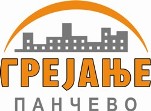 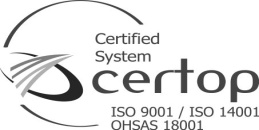 